Welcome to Neighborhood ChiropracticP l e a s e  P r i n t  C l e a r l y  a n d  f i l l  I n  c o m p l e t e l y .Print Name_______________________________________Email_____________________________________ Street Address___________________________________________Phone_____________________________City___________________________State________Zip_____________ Date of Birth___________________ Please Check Sex: Male Female    Right handed Left handed    Married SingleHealth History:Give reason for seeking chiropractic care:___________________________________________________________________________________________________________________________________________________Describe any health problems, including how long you've had them:______________________________________________________________________________________________________________________________Are you under the care of any other doctor?   Yes NoIf Yes, the conditions being treated for:__________________________________________________________________________________________List any current Medications:___________________________________________________________________List any past surgeries & dates:_________________________________________________________________ List any past accidents & dates:_________________________________________________________________ List any x-rays you've had in the past 2 years:______________________________________________________Personal & Family History:Your Occupation:_________________________ Work Duties_________________________________________ Chiropractic History:Have you ever been to a Chiropractor before?  Yes  No  If yes Doctor's Name_________________________ Date of last chiropractic visit___________________Reason for care____________________________________ Date of last chiropractic x-rays_________________How long were you under care?_______________________ Where did you hear about our clinic, or who referred you?__________________________________________________________________________FEMALES:  Please Check One  Is there a possibility of you being pregnant?         Yes          No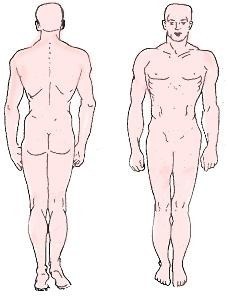 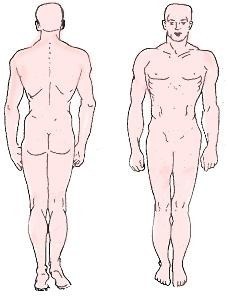 P l e a s e F i l l i n B e l o w If you have had the following, or if you suffer from the following, Please Check Below, Please Fill In Any Other Health Information You Feel We Might Need For Your Care.____________________________________________________________________________________________________________________________________________________________________________________________________________________________Thank you for being complete and thorough.Your Signature Below Please__________________________________________ Date: __________________________________Condition, Symptom Or ProblemConstantly or Frequently Sometimes or OccasionallyHeadacheMigrainesNeck PainShoulder PainArm/Hand PainMid Back PainLow Back PainHip PainLeg/Foot PainDisc ProblemsArthritisOther joint painNumbnessJoint SwellingDizzinessNauseaWeaknessFatigueNervousnessInsomniaHeart ProblemsFrequent coldsNose BleedsRinging in EarsEarachesHearing LossCoughChest painsFemale problemsAllergiesAsthmaCancerOsteoporosisDiabetesHypoglycemiaDigestive problemUrinary ProblemsSkin conditionsOther _________